附件一：设计方案提交内容说明个人简介/团队简介个人姓名/团队组长姓名：         身份证号：        通讯地址：        联系方式：        电子邮箱：        个人简介/团队简介：                                                         LOGO图示一张要求：须包含效果图和说明信息，效果图可选择电脑绘图或者手绘；说明信息将设计创意想法思路说明清楚即可，可参考示例：包含设计元素提取说明和设计创意文字说明；作品采用JPG或PNG等图片格式提交，分辨率不低于300dpi（像素/英寸）。图示（提交内容示例，供参考，可自行增添内容）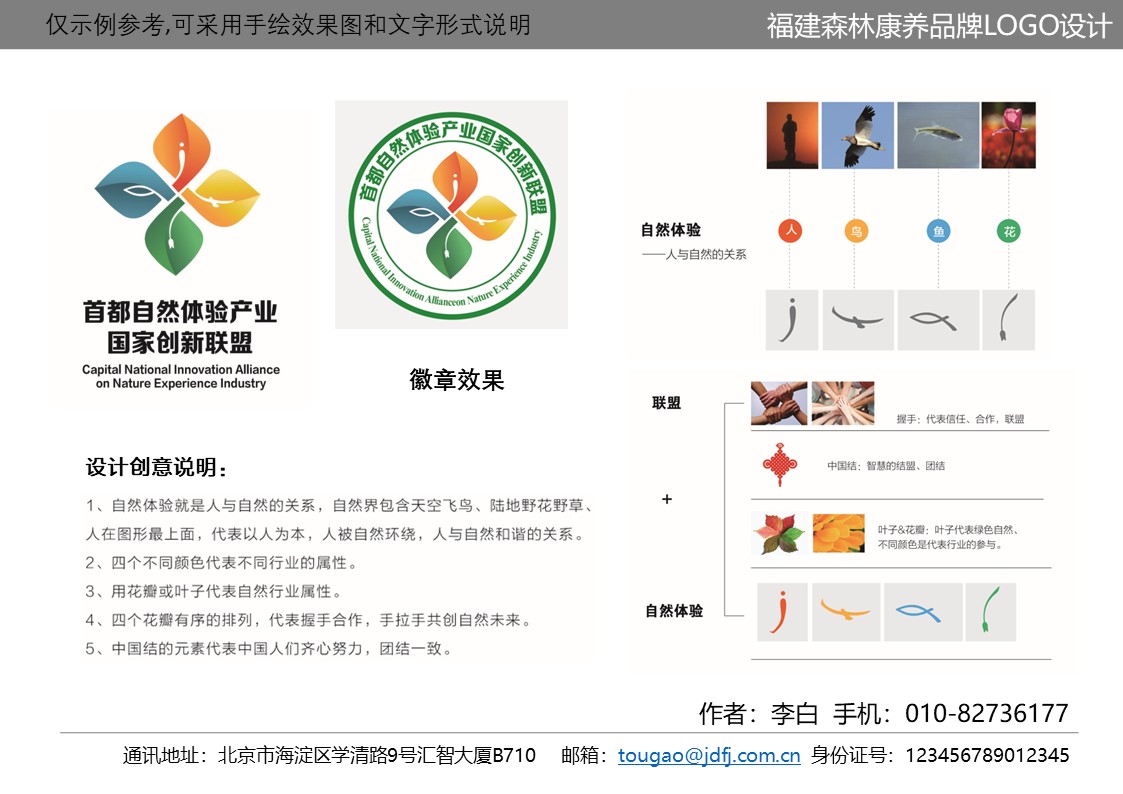 2、图中所有说明信息整理的文字稿：                                                              如若含有多个作品，1个作品1张图，自行按“图+文字稿”的格式往后添加。步道标示系统图示一张要求：至少包含步道总导览牌、分导览牌、解说牌、方向指引牌和警示牌；提供效果图（可选择电脑3D模型图或者手绘图）和说明信息；说明信息将使用的材质和设计创意想法思路说明清楚即可；作品采用JPG或PNG等图片格式提交，分辨率不低于300dpi（像素/英寸）。图示（提交内容示例，供参考，可自行增添内容）备注：图中示例为京都风景制作成品效果，参赛者设计作品为初稿，可自行简化。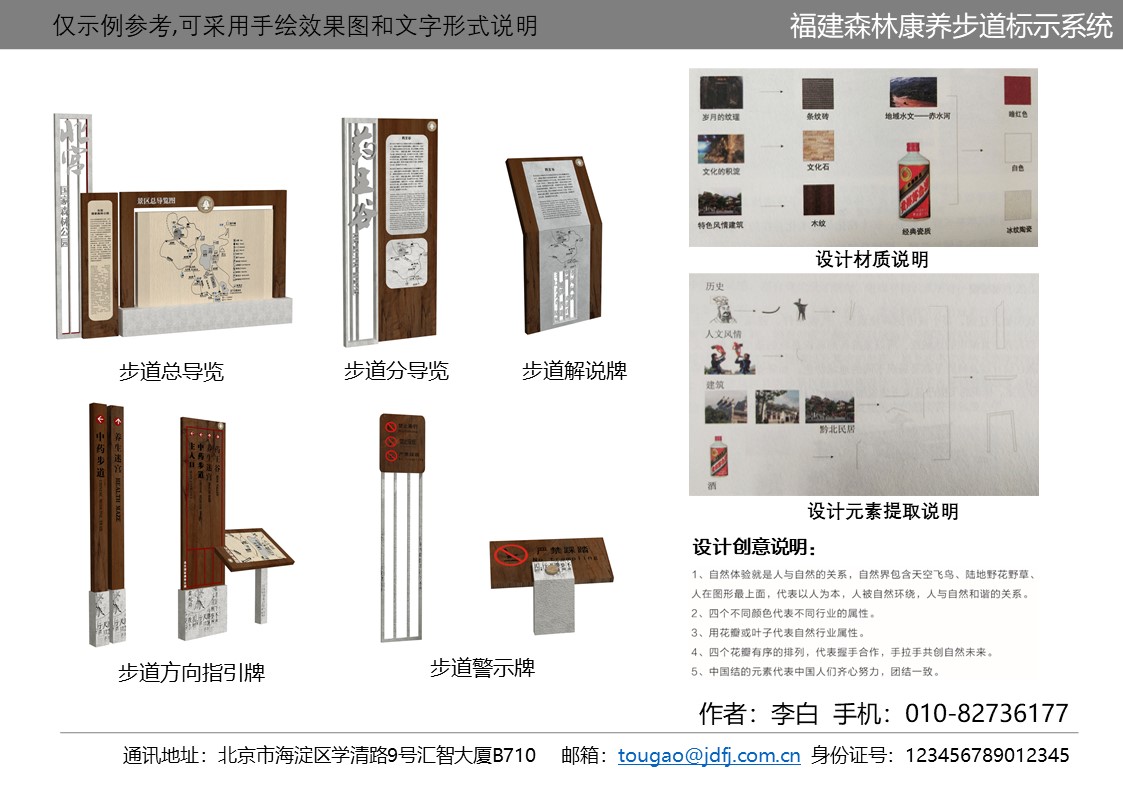 2、图中所有说明信息整理的文字稿：                                                              如若含有多个作品，1个作品1张图，自行按“图+文字稿”的格式往后添加。提交内容和方式说明提交内容含此以上所有高清设计图、1个WORD文件和1张亲笔签署的《应征承诺书》扫描件，打包文件夹命名为“福建森林步道标示+省份+个人/组长姓名”，发送至电子邮箱tougao@jdfj.com.cn附图：国家森林步道LOGO（需放置于标示系统的设施中）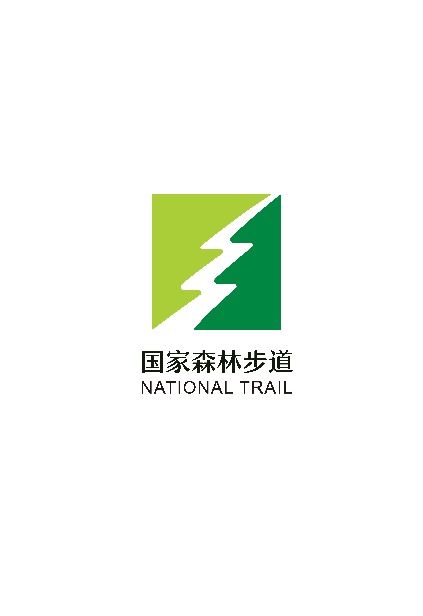 